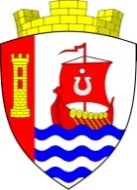 Муниципальное образование«Свердловское городское поселение»Всеволожского муниципального районаЛенинградской областиАДМИНИСТРАЦИЯПОСТАНОВЛЕНИЕ«19» декабря 2022 г.                                                                                 № 633/01-07г.п. им. СвердловаРуководствуясь Федеральными законами от 06.10.2003 № 131-ФЗ 
«Об общих принципах организации местного самоуправления в Российской Федерации», от 31.07.2020 № 248-ФЗ «О государственном контроле (надзоре) 
и муниципальном контроле в Российской Федерации», на основании постановления Правительства РФ от 25.06.2021 №990 «Об утверждении Правил разработки и утверждения контрольными (надзорными) органами программы профилактики рисков причинения вреда (ущерба) охраняемым законом ценностям», администрация муниципального образования «Свердловское городское поселение» Всеволожского муниципального района Ленинградской области (далее - администрация) постановляет:   Утвердить Программу профилактики рисков причинения вреда (ущерба) охраняемым законом ценностям в области муниципального контроля 
на автомобильном транспорте и в дорожном хозяйстве в границах территории муниципального образования «Свердловское городское поселение» Всеволожского муниципального района Ленинградской области на 2023 год согласно приложению к настоящему постановлению.   Признать утратившим силу постановление администрации муниципального образования «Свердловское городское поселение» Всеволожского муниципального района Ленинградской области от 10.02.2022 
№ 54/01-07 «Об утверждении  Программы профилактики рисков причинения вреда (ущерба) охраняемым законом ценностям в сфере муниципального контроля на автомобильном транспорте и в дорожном хозяйстве в границах территории муниципального образования «Свердловское городское поселение» Всеволожского муниципального района Ленинградской области на 2022 год 
и плановый 2023-2024 годы».          Настоящее постановление подлежит официальному опубликованию 
в газете «Всеволожские вести» приложение «Невский берег» и на официальном сайте администрации в сети Интернет. Настоящее постановление вступает в силу после его опубликования.Контроль исполнения настоящего постановления оставляю за собой.     Глава администрации		                                                                  В.И. ТулаевПриложение к постановлению администрации от 19 декабря 2022 № 633/01-07ПРОГРАММА профилактики рисков причинения вреда (ущерба) охраняемым законом ценностям в области муниципального контроля на автомобильном транспорте и в дорожном хозяйстве в границах территории муниципального образования муниципального образования «Свердловское городское поселение» Всеволожского муниципального района Ленинградской области на 2023 год1. Анализ текущего состояния осуществления муниципального   контроля, описание текущего развития профилактической деятельности контрольного органа, характеристика проблем, на решение которых направлена Программа1.1. Муниципальный контроль на автомобильном транспорте 
и в дорожном хозяйстве в границах территории муниципального образования «Свердловское городское поселение» Всеволожского муниципального района Ленинградской области осуществляется Администрацией муниципального образования «Свердловское городское поселение» Всеволожского муниципального района Ленинградской области (далее - Администрация, Контрольный орган) и уполномоченными ею органами и должностными лицами. Программа профилактики рисков причинения вреда (ущерба) охраняемым законом ценностям в области муниципального контроля на автомобильном транспорте и в дорожном хозяйстве реализуется отделом жилищно-коммунального хозяйства администрации муниципального образования 
в соответствии с Федеральным законом от 31.07.2020 №248-ФЗ 
«О государственном контроле (надзоре) и муниципальном контроле 
в Российской Федерации» и Постановлением Правительства РФ от 25.06.2021 №990 «Об утверждении Правил разработки и утверждения контрольными (надзорными) органами программы профилактики рисков причинения вреда (ущерба) охраняемым законом ценностям».   1.2. Программа профилактики рисков причинения вреда (ущерба) охраняемым законом ценностям (далее - программа профилактики рисков причинения вреда, Программа) ежегодно утверждается по каждому виду контроля и состоит из следующих разделов:  1) анализ текущего состояния осуществления вида контроля, описание текущего уровня развития профилактической деятельности контрольного (надзорного) органа, характеристика проблем, на решение которых направлена программа профилактики рисков причинения вреда; 2) цели и задачи реализации программы профилактики рисков причинения вреда; 3) перечень профилактических мероприятий, сроки (периодичность) их проведения; 4) показатели результативности и эффективности программы профилактики рисков причинения вреда. 1.3. Предметом муниципального контроля на автомобильном транспорте 
и в дорожном хозяйстве является соблюдение обязательных
требований в области автомобильных дорог и дорожной деятельности, установленных в отношении автомобильных дорог местного значения:
- технических условий по размещению объектов, предназначенных 
для осуществления дорожной деятельности, объектов дорожного сервиса, рекламных конструкций и других объектов в полосе отвода и придорожной полосе автомобильных дорог местного значения; - правил использования полос отвода и придорожных полос, а также обязанностей при использовании автомобильных дорог местного значения 
в части недопущения повреждения автомобильных дорог и их элементов пользователями автомобильных дорог, лицами, осуществляющими деятельность в пределах полос отвода и придорожных полос;- правил, стандартов, технических норм и других нормативных документов при проведении работ по ремонту автомобильных дорог;- технических регламентов, правил, стандартов технических норм и других нормативных документов в области обеспечения безопасности дорожного движения; - весовых и габаритных параметров транспортных средств, осуществляющих перевозки тяжеловесных и (или) крупногабаритных грузов 
по автомобильным дорогам, а также правил перевозки опасных грузов;- иных мероприятий, предусмотренных законодательством Российской Федерации. 1.4. Оснований для проведения в 2022 году профилактических мероприятий в рамках данной Программы, не имелось.       1.5. Основной проблемой, на решение которой направлена Программа, является низкий уровень знания подконтрольными субъектами в части требований, предъявляемых к ним законодательством Российской Федерации 
в сфере благоустройства территории.  1.6. Пути решения проблем: повышение уровня правосознания подконтрольных субъектов, а также формирование ответственного отношения 
к исполнению своих правовых обязанностей. 2. Цели и задачи реализации Программы2.1. Целями реализации программы являются:устранение причин, факторов и условий, способствующих причинению или возможному причинению вреда охраняемым законом ценностям и нарушению обязательных требований, снижение рисков их возникновения; повышение эффективности защиты прав граждан;повышение результативности и эффективности контрольной деятельности в сфере муниципального контроля на автомобильном транспорте 
и в дорожном хозяйстве;мотивация к соблюдению физическими лицами, юридическими лицами и индивидуальными предпринимателями обязательных требований 
и сокращение количества нарушений обязательных требований;       Для достижения целей необходимо решение следующих задач: предотвращение рисков причинения вреда (ущерба) охраняемым законом ценностям; проведение профилактических мероприятий, направленных 
на предотвращение причинения вреда охраняемым законом ценностям;информирование, консультирование контролируемых лиц 
с использованием информационно-телекоммуникационных технологий;обеспечение доступности информации об обязательных требованиях и необходимых мерах по их исполнению;  определение перечня видов и сбор статистических данных, необходимых для организации профилактической работы. 3. Перечень профилактических мероприятий, сроки (периодичность) их проведения3.1. В соответствии с Положением о муниципальном контроле в сфере муниципального контроля на автомобильном транспорте и в дорожном хозяйстве в границах территории муниципального образования «Свердловское городское поселение» Всеволожского муниципального района Ленинградской области, проводятся следующие профилактические мероприятия:  1) информирование;  2) консультирование;3) обобщение правоприменительной практики;4) объявление предостережений;5) профилактический визит. 3.2. Информирование.  Осуществляется ежеквартально, посредством размещения соответствующих сведений на официальном Интернет-портале администрации муниципального образования, в средствах массовой информации, через личные кабинеты контролируемых лиц в государственных информационных системах (при их наличии) и в иных формах.  Контрольный орган осуществляет информирование контролируемых 
и иных заинтересованных лиц по вопросам соблюдения обязательных требований посредством размещения сведений, определенных частью 3 статьи 46 Федерального закона от 31.07.2020 №248-ФЗ «О государственном контроле (надзоре) и муниципальном контроле в Российской Федерации», на своем 
на официальном сайте в сети «Интернет» (далее – официальный сайт), 
в средствах массовой информации, через личные кабинеты контролируемых лиц в государственных информационных системах (при их наличии) и в иных формах.  3.3. Консультирование.Должностное лицо контрольного органа по обращениям контролируемых лиц и их представителей осуществляет консультирование (даёт разъяснения 
по вопросам, связанным с организацией и осуществлением муниципального контроля на автомобильном транспорте и в дорожном хозяйстве). Консультирование осуществляется без взимания платы.Консультирование может осуществляться должностным лицом контрольного органа по телефону, посредством видео-конференц-связи, 
на личном приёме либо в ходе проведения профилактического мероприятия, контрольного мероприятия.  Должностные лица контрольного органа осуществляют консультирование по следующим вопросам:а) организации и осуществления муниципального контроля 
на автомобильном транспорте и в дорожном хозяйстве;б) предмета муниципального контроля на автомобильном транспорте 
и в дорожном хозяйстве;в) состава и порядка профилактических мероприятий;г) порядка подачи возражений на предостережение;д) порядка обжалования решений контрольного органа, действий (бездействия) его должностных лиц;е) иных вопросов, касающихся осуществления муниципального контроля на автомобильном транспорте и в дорожном хозяйстве.3.4. Обобщение правоприменительной практики.По итогам обобщения правоприменительной практики Контрольный орган обеспечивает подготовку доклада с результатами обобщения правоприменительной практики Контрольного органа (далее - доклад).Контрольный орган обеспечивает публичное обсуждение проекта доклада. Доклад утверждается руководителем Контрольного органа и размещается на официальном сайте ежегодно не позднее 30 января года, следующего за годом обобщения правоприменительной практики. 3.5. Объявление предостережения. В случае наличия у контрольного органа сведений о готовящихся нарушениях обязательных требований или признаках нарушений обязательных требований и (или) в случае отсутствия подтверждённых данных о том, 
что нарушение обязательных требований причинило вред (ущерб) охраняемым законом ценностям либо создало угрозу причинения вреда (ущерба) охраняемым законом ценностям, контрольный орган объявляет контролируемому лицу предостережение о недопустимости нарушения обязательных требований (далее - предостережение) и предлагает принять меры по обеспечению соблюдения обязательных требований.Предостережение объявляется и направляется контролируемому лицу 
в порядке, предусмотренном Федеральным законом от 31.07.2020  № 248-ФЗ 
«О государственном контроле (надзоре) и муниципальном контроле 
в Российской Федерации», и должно содержать указание на соответствующие обязательные требования, предусматривающий их нормативный правовой акт, информацию о том, какие конкретно действия (бездействие) контролируемого лица могут привести или приводят к нарушению обязательных требований, 
а также предложение о принятии мер по обеспечению соблюдения данных требований и не может содержать требование представления контролируемым лицом сведений и документов.  Контролируемое лицо в течение десяти рабочих дней со дня получения предостережения вправе подать в Контрольный орган возражение в отношении предостережения.3.6. Профилактический визит.  Профилактический визит проводится инспектором в форме профилактической беседы по месту осуществления деятельности контролируемого лица либо путем использования видео-конференц-связи. 
В ходе профилактического визита контролируемое лицо информируется 
об обязательных требованиях, предъявляемых к его деятельности либо 
к принадлежащим ему объектам контроля, их соответствии критериям риска, основаниях и о рекомендуемых способах снижения категории риска, а также 
о видах, содержании и об интенсивности контрольных мероприятий, проводимых в отношении объекта контроля исходя из его отнесения к соответствующей категории риска. В случае если при проведении профилактических мероприятий установлено, что объекты контроля представляют явную непосредственную угрозу причинения вреда (ущерба) охраняемым законом ценностям или такой вред (ущерб) причинен, сотрудник незамедлительно направляет информацию об этом руководителю (заместителю руководителя) Контрольного органа, для принятия решения о проведении контрольных мероприятий.Контрольный орган может проводить профилактические мероприятия, 
не предусмотренные Программой. 3.7. Сроки проведения профилактических мероприятий на 2023 год.4. Показатели результативности и эффективности программыпрофилактики рисков причинения вреда«Об утверждении Программы профилактики рисков причинения вреда (ущерба) охраняемым законом ценностям в области муниципального контроля на автомобильном транспорте и в дорожном хозяйстве в границах территории муниципального образования «Свердловское городское поселение» Всеволожского муниципального района Ленинградской области на 2023 год»    № п/пНаименование мероприятияСрок реализации мероприятияОтветственный исполнитель12341ИнформированиеВ течение года (по мере необходимости)Должностные лица, уполномоченныена осуществление муниципального контроля на автомобильном транспорте и в дорожном хозяйстве2КонсультированиеВ течение года (по мере необходимостиДолжностные лица, уполномоченныена осуществление муниципального контроля на автомобильном транспорте и в дорожном хозяйстве3Обобщение правоприменительной практикиЕжегодно, не позднее 30 января годаДолжностные лица, уполномоченныена осуществление муниципального контроля на автомобильном транспорте и в дорожном хозяйстве4Объявление предостереженийВ течение года (по мере необходимости)Должностные лица,уполномоченныена осуществление муниципального контроля на автомобильном транспорте и в дорожном хозяйстве5Профилактический визитВ течении года (ежеквартально)Должностные лица,уполномоченныена осуществление муниципального контроля на автомобильном транспорте и в дорожном хозяйстве№ п/пНаименование показателяВеличина (%)1.Полнота информации, размещенной на официальном сайте контрольного органа в сети «Интернет» в соответствии с частью 3 статьи 46 Федерального закона от 31 июля 2021 г. № 248-ФЗ «О государственном контроле (надзоре) и муниципальном контроле в Российской Федерации»100 2.Удовлетворенность контролируемых лиц и их представителями консультированием контрольного органа 100 3.Количество проведенных профилактических мероприятий100 